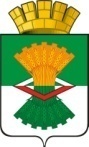 ФИНАНСОВЫЙ ОТДЕЛ АДМИНИСТРАЦИИМАХНЁВСКОГО МУНИЦИПАЛЬНОГО ОБРАЗОВАНИЯПРИКАЗ от  19.11.2021 г.                                                                                                         № 48                                                                               п.г.т. МахнёвоО внесении изменений в приказ Финансового отдела Администрации Махнёвского муниципального образования от 18.11.2020 года № 49 «О Порядке применения бюджетной классификации Российской Федерации в части, относящейся к бюджету Махнёвского муниципального образования» (с изменениями от 19.01.2021г. №3, от 03.02.2021г. №6, от 10.02.2021г. №9, от 15.02.2021г. №11, от 23.03.2021г. № 15, от 17.05.2021г. № 22, от 15.06.2021г. № 27, от 14.07.2021г. №29, от 26.07.2021 г. №31)  В соответствии с Бюджетным кодексом Российской Федерации, приказом Министерства финансов Российской Федерации от  06.06.2019 № 85н «О Порядке формирования и применения кодов бюджетной классификации Российской Федерации, их структуре и принципах назначения», Приказом Министерства финансов Свердловской области от 06.11.2020г. № 382 «Об утверждении Порядка применения бюджетной классификации Российской Федерации в части, относящейся к областному бюджету и бюджету территориального фонда обязательного медицинского страхования Свердловской области», ПРИКАЗЫВАЮ:  1. Внести изменения в Порядок применения бюджетной классификации  Российской Федерации в части, относящейся к бюджету Махнёвского муниципального образования, утвержденный приказом Финансового отдела Администрации Махнёвского муниципального образования от 18.11.2020 года    № 49 «О Порядке применения бюджетной классификации Российской Федерации в части, относящейся к бюджету Махнёвского муниципального образования» (с изменениями от 19.01.2021г № 3, от 03.02.2021г. №6, от 10.02.2021г. №9, от 15.02.2021г. №11, от 23.03.2021г. №15, от 17.05.2021г. №22, от 15.06.2021г. № 27, от 14.07.2021г. №29, от 26.07.2021 г. №31) следующие изменения:1) в приложении № 1 к Порядку таблицу дополнить строкой 99-1 следующего содержания: 2. Настоящий приказ вступает в силу со дня его подписания.        3. Настоящий приказ разместить на официальном сайте Махнёвского муниципального образования в сети Интернет. 4. Контроль  исполнения настоящего приказа оставляю за собой.И.о.начальник Финансового отделаАдминистрации Махнёвского МО                                                            С.А.Козуб99-1.2100022000Погашение кредиторской задолженности за услуги по регулированию численности безнадзорных собак на территории Махнёвского муниципального образования